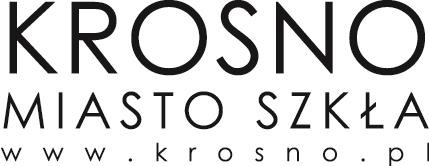 Załącznik Nr 1 do regulaminu budżetu obywatelskiego Miasta KrosnaWniosek dotyczący projektu zadania do realizacji w ramach środków budżetu obywatelskiego Miasta Krosna* Wypełnienie pola nie jest obowiązkowe, jednak brak danych uniemożliwi kontakt w przypadku stwierdzenia błędów w formularzu lub przekazania sugestii dotyczących zgłaszanego projektu, co może prowadzić do niedopuszczenia projektu do głosowania.** Wypełnienie pola nie jest obowiązkowe.*** Podpis odręczny jest wymagany tylko na formularzu papierowym.Imię i nazwisko wnioskodawcy:……………………………………………………………………………………….Imię i nazwisko wnioskodawcy:……………………………………………………………………………………….Jestem mieszkańcem Krosna (proszę zakreślić):TakAdres zamieszkania wnioskodawcy*:……………………………………………………………………………………….Adres zamieszkania wnioskodawcy*:……………………………………………………………………………………….Adres e-mail wnioskodawcy*:……………………………………………………………………………………….Adres e-mail wnioskodawcy*:……………………………………………………………………………………….Numer telefonu kontaktowego wnioskodawcy*:……………………………………………………………………………………….Numer telefonu kontaktowego wnioskodawcy*:……………………………………………………………………………………….Wyrażam zgodę na upublicznianie mojego nazwiska jako autora projektu (proszę zakreślić)**TakNazwa projektu:Nazwa projektu:Charakter projektu (właściwe zakreślić):Ogólnomiejski	Dzielnicowy/Osiedlowy;Charakter projektu (właściwe zakreślić):Ogólnomiejski	Dzielnicowy/Osiedlowy;Lokalizacja projektu:Lokalizacja projektu:Opis projektu:Opis projektu:Uzasadnienie projektu:Potencjalni odbiorcy projektu:Zasady dostępności projektu:Kosztorys projektu – składniki kosztu w punktach:Razem szacowany koszt realizacji: ……………………………..złRoczny szacunkowy koszt eksploatacji projektu w kolejnych latach – składniki kosztu w punktach:Razem szacowany koszt eksploatacji w kolejnych latach: ……………………………..złPodpis wnioskodawcy***:	………………………………………………………